MACEO POWELL, D.C., C.P.E.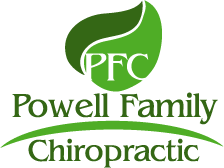 PEDIATRIC INTAKE & HISTORY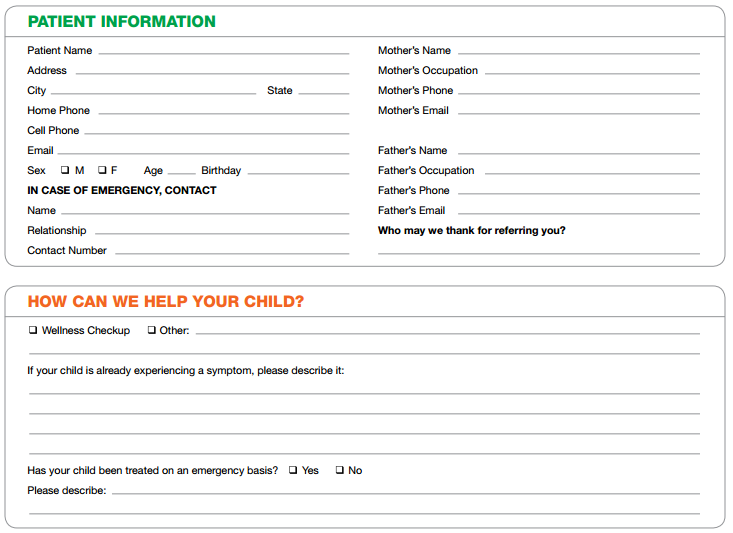 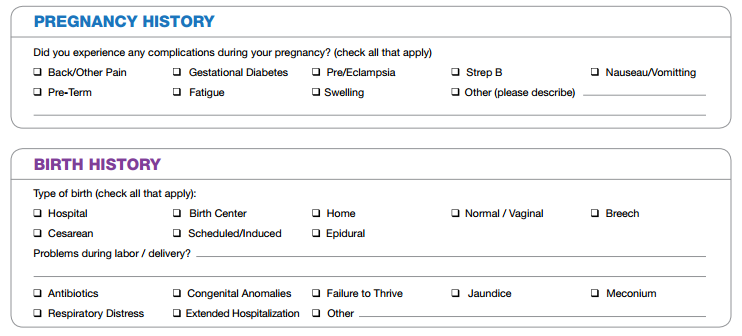       Patient/Guardian’s Signature _________________________________________ Date: ______________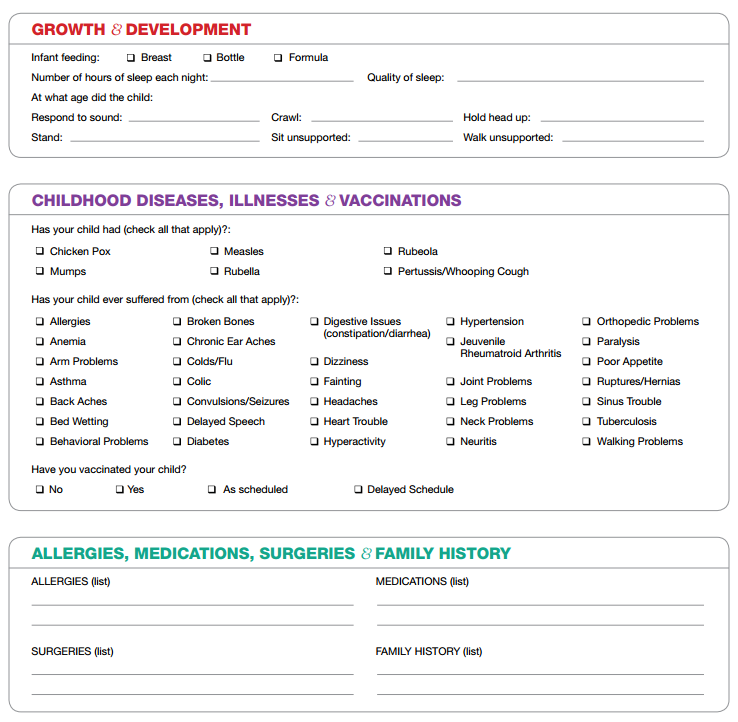 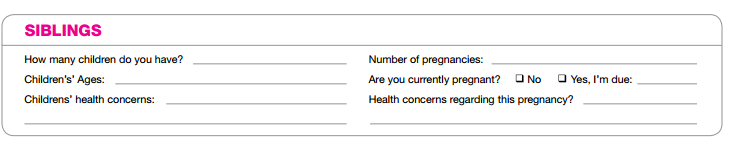          Authorization of Care of Minor         I hereby authorize Powell Family Chiropractic and Dr. Maceo Powell to administer care as they so deem necessary to my             son/daughter/ward.Signed: _______________________________________________ Witnessed: _________________________ Date: _____________234 N. Rhodes Ave.; Suite 105 ~ Sarasota, FL 34237Phone 941.702.9944 ~ Fax 941.870.8948